2020计算机考研大纲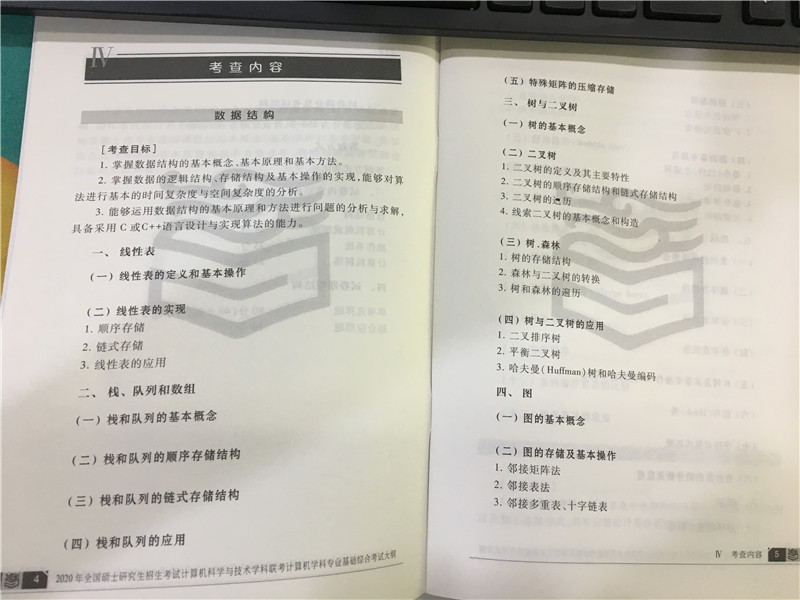 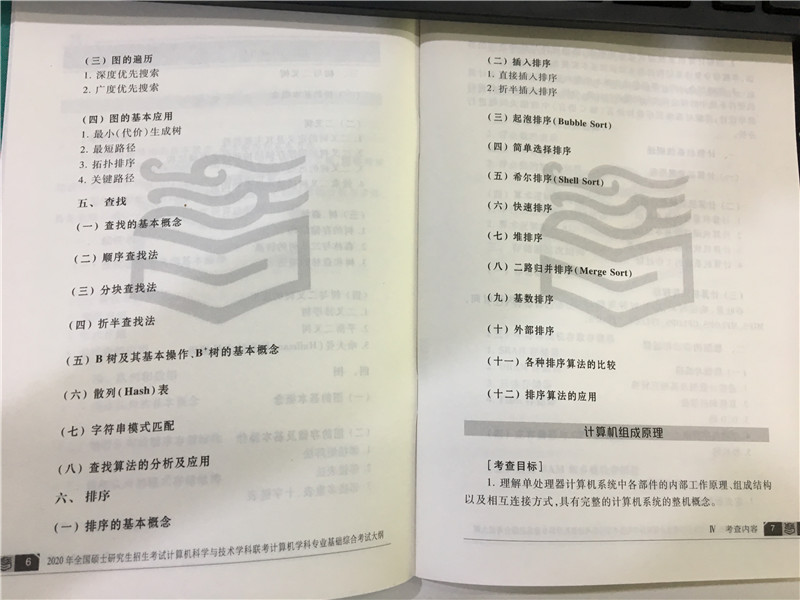 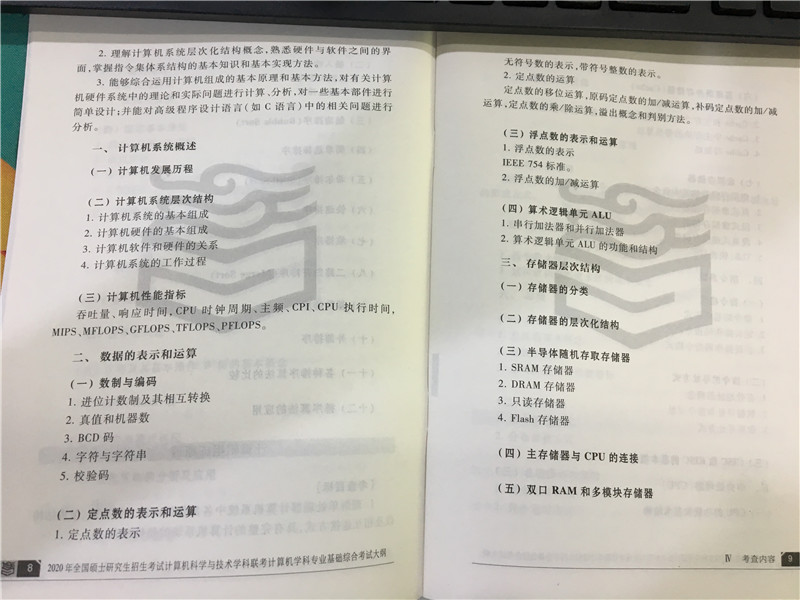 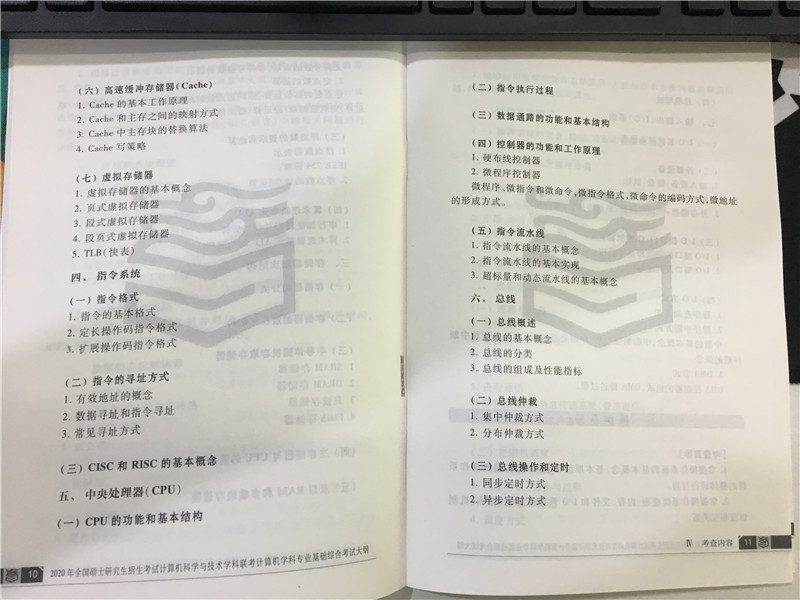 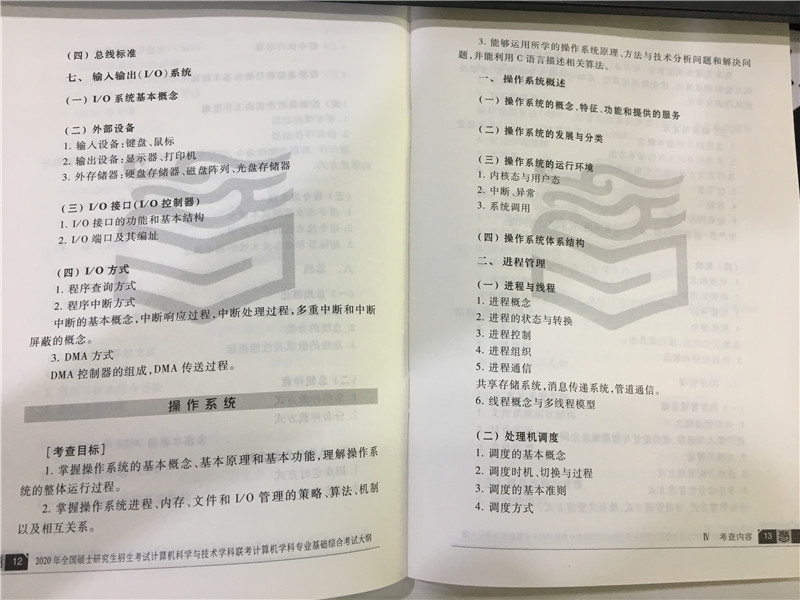 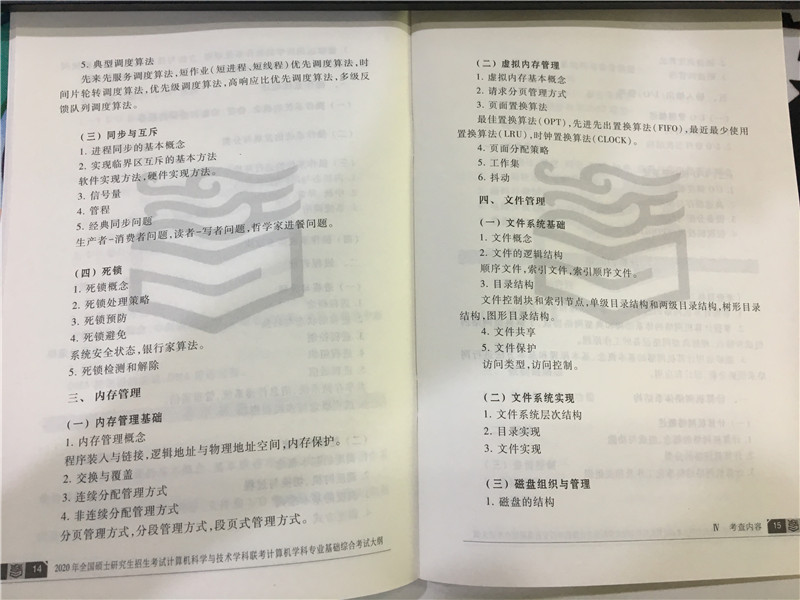 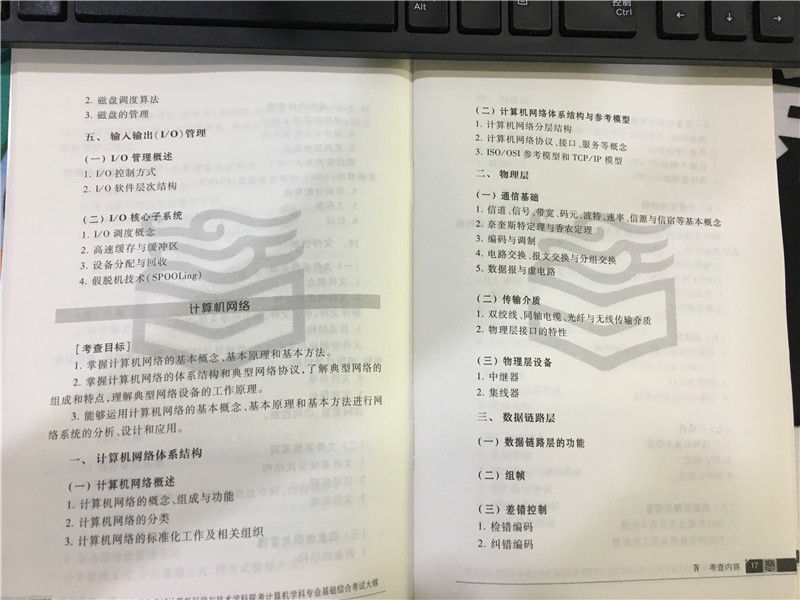 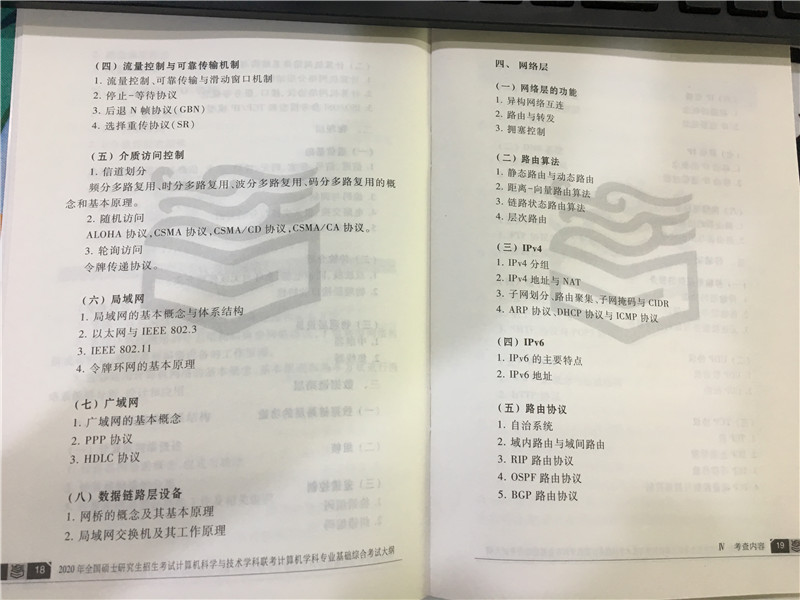 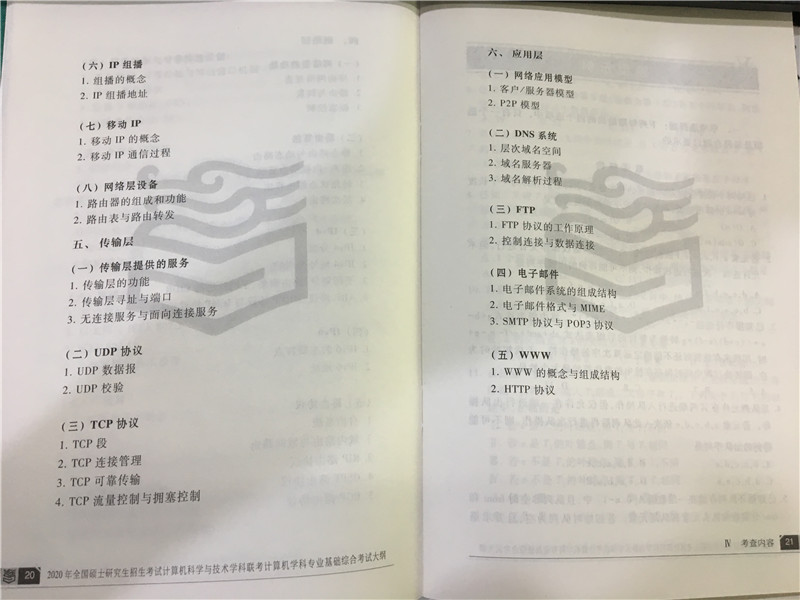 